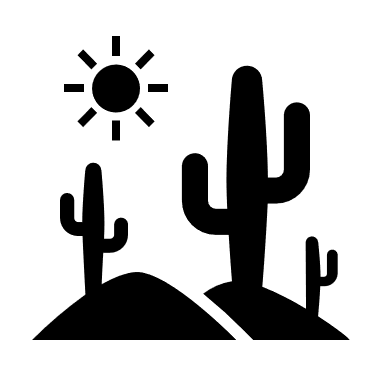 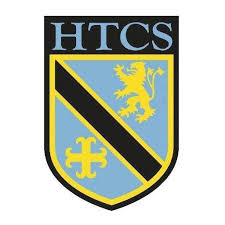 11.2.1: THE LIVING WORLD: Ecosystems11.2.1: THE LIVING WORLD: Ecosystems11.2.1: THE LIVING WORLD: Ecosystems11.2.1: THE LIVING WORLD: Ecosystems11.2.1: THE LIVING WORLD: Ecosystems11.2.1: THE LIVING WORLD: EcosystemsBig Concepts/Golden NuggetsScale, Place, Interconnection, Change, EnvironmentFiltersSocial, Economic, EnvironmentalToolsNumeracy &Literacy, Problem-solving, Spatial Awareness,Self-management, TeamworkToolsNumeracy &Literacy, Problem-solving, Spatial Awareness,Self-management, TeamworkToolsNumeracy &Literacy, Problem-solving, Spatial Awareness,Self-management, TeamworkToolsNumeracy &Literacy, Problem-solving, Spatial Awareness,Self-management, TeamworkKey ideasKey ideasKey ideasProgress RAGProgress RAGProgress RAGEcosystems exist at a range of scales and involve the interaction between biotic and abiotic components. (CGP p20-22)Ecosystems exist at a range of scales and involve the interaction between biotic and abiotic components. (CGP p20-22)Ecosystems exist at a range of scales and involve the interaction between biotic and abiotic components. (CGP p20-22)LessonLearning FocusAssessmentKey Words1The interrelationships within a natural system, an understanding of producers, consumers, decomposers, food chain, food web and nutrient cycling.Bell Task Retrieval Practice: Geog Your MemoryStarter: 3T’sInfo Source: CGP p20 & GCSEPodHTCS Challenge: Mind MapPractice Question: SAM3 Q2.6-2.8Plenary: TriangleAbiotic, Biotic, Consumer, Decomposer, Ecosystem, Food chain, Food web, Nutrient cycling, Producer2An example of a small scale UK ecosystem: Slapton Ley Reed Beds. The balance between components. The impact on the ecosystem of changing one component.Bell Task Retrieval Practice: Picture PromptsStarter: 3T’sInfo Source: CGP p21 & GCSEPodHTCS Challenge: Map annotation & Icon RememberPractice Question: Flashcard 17Plenary: Your Turn 3An overview of the distribution and characteristics of large scale natural global ecosystems.Bell Task Retrieval Practice: Frayer Model: BiomeStarter: Your TurnInfo Source: CGP p22 & GCSEPodHTCS Challenge: Guess ItPractice Question: CGP Workbook Q1.1-1.4 p19Plenary: Lesson SummaryGlobal ecosystemILOsRetrieval & Review – set weeklySelf-assessed using mark schemes provided.